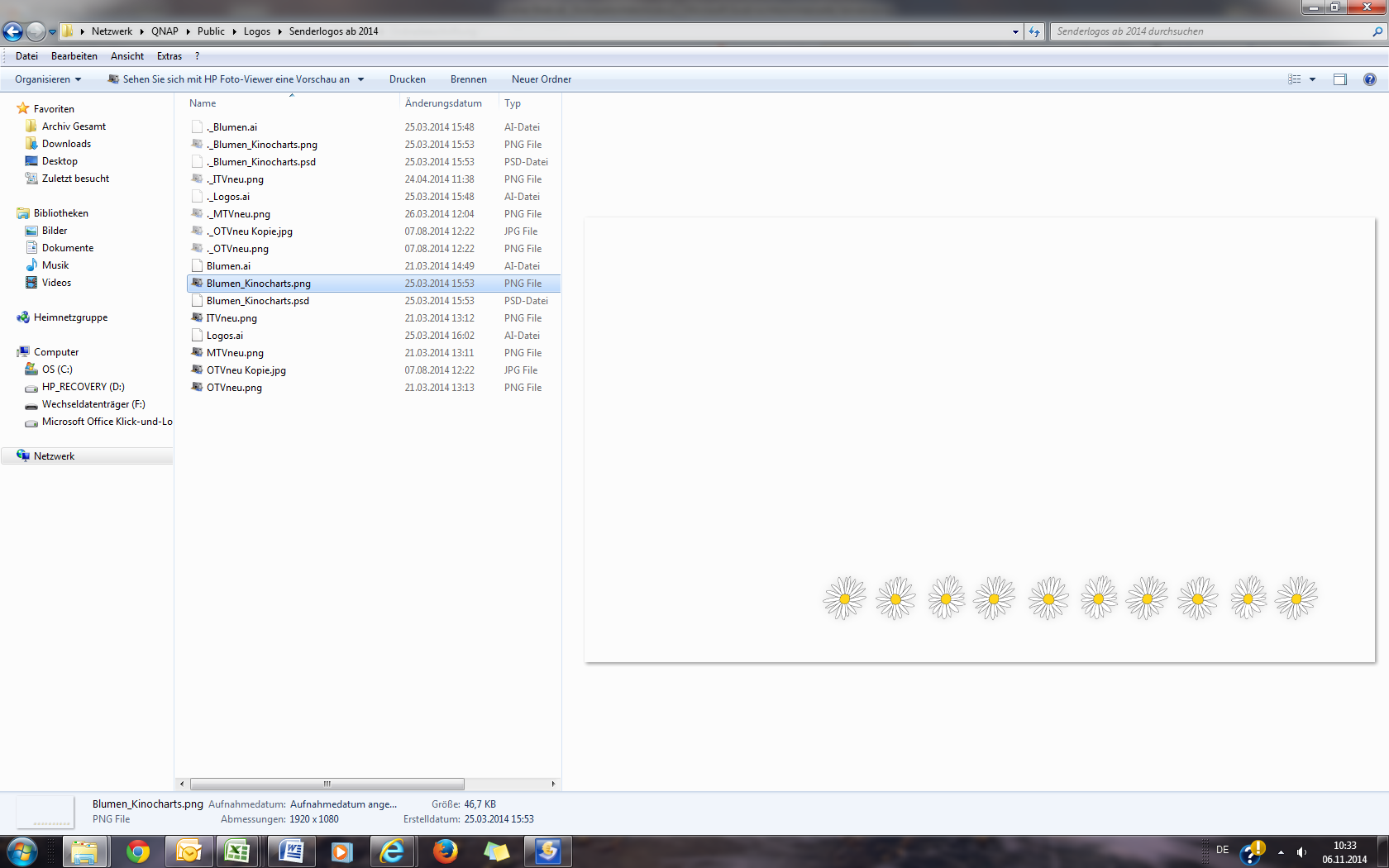 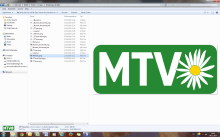 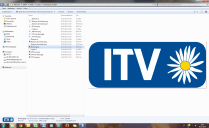 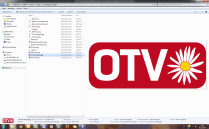 Linzer Augensterne Für den Teig: 300g glattes Mehl 100g Staubzucker 1EL Vanillezucker 1TL geriebene Zitronenschale, ungespritzt 2 Eidotter 100g Butter 100g Butterschmalz Zum Bestreichen: 125g Ribiselmarmelade Staubzucker zum Betreuen 